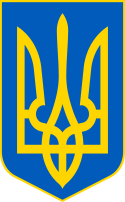 У К Р А Ї Н ААВАНГАРДІВСЬКА СЕЛИЩНА  РАДАОДЕСЬКОГО РАЙОНУ ОДЕСЬКОЇ ОБЛАСТІР І Ш Е Н Н Я    Розглянувши клопотання АТ «ДТЕК ОДЕСЬКІ ЕЛЕКТРОМЕРЕЖІ» про затвердження проекту землеустрою та укладання договору довгострокової оренди (терміном на 49 років) на земельну ділянку для розміщення, будівництва, експлуатації та обслуговування будівель і споруд об’єктів передачі електричної та теплової енергії за адресою: Одеська область, Одеський район, с. Прилиманське, вул. Восточна, загальною площею 0,0032 га, керуючись, статтями 12,93,122,124,186, розділом Х Земельного кодексу України, ст.24 Закону України «Про регулювання містобудівної діяльності», п. 288.5 ст. 288 Податкового кодексу України, ст. 50 Закону України «Про землеустрій», Законом України «Про оренду землі», п. 34 частини 1 ст. 26 Закону України «Про місцеве самоврядування в Україні», враховуючи рекомендації Постійної комісії селищної ради з питань земельних відносин, природокористування, охорони пам’яток, історичного середовища та екологічної політики,Авангардівська селищна рада вирішила:1. Затвердити «Проект землеустрою щодо відведення земельної ділянки в оренду АКЦІОНЕРНОМУ ТОВАРИСТВУ «ДТЕК ОДЕСЬКІ ЕЛЕКТРОМЕРЕЖІ» для розміщення КТП за адресою: Одеська область, Овідіопольський район, с. Прилиманське, вул. Восточна».2. Передати АТ «ДТЕК ОДЕСЬКІ ЕЛЕКТРОМЕРЕЖІ» в оренду строком на 49 (сорок дев’ять) років земельну ділянку загальною площею 0,0032 га, кадастровий номер 5123783500:02:002:2323, для розміщення, будівництва, експлуатації та обслуговування будівель і споруд об’єктів передачі електричної енергії, вид використання: для розміщення КТП, за адресою: Одеська область, Одеський район, с. Прилиманське, вул. Восточна.3. Встановити орендну плату під об’єктами розподілу електроенергії розміром 5-ти відсотків від нормативної грошової оцінки земельної ділянки величиною 33,02 грн (тридцять три гривні 42 коп.) в місяць, тобто 396,22 грн (триста дев’яносто шість гривень 22 коп.) в рік.1302 -VІІІвід 08.07.2022 р.Нормативна грошова оцінка земельної ділянки з урахуванням коефіцієнта індексації нормативної грошової оцінки земель за 2021 рік для земель населених пунктів та інших земель несільськогосподарського призначення               (Кі - 1,1) становить 7 924,33 грн (сім тисяч дев’ятсот двадцять чотири гривні 33 коп.).4. Доручити селищному голові укласти від імені Авангардівської селищної ради договір оренди землі з АТ «ДТЕК ОДЕСЬКІ ЕЛЕКТРОМЕРЕЖІ» на загальну площу 0,0032га.5. АТ «ДТЕК ОДЕСЬКІ ЕЛЕКТРОМЕРЕЖІ» оплату проводити щомісячно протягом 30 календарних днів, наступних за останнім календарним днем звітного місяця за реквізитами: код області: 15;  Населений пункт: Авангардівська селищна ТГ;  отримувач: ГУК в Од.обл./отг смт Аванг./18010600;  код отримувача (ЄДРПОУ): 37607526;  банк отримувача: Казначейство України(ел. адм. подат.); номер рахунку (IBAN): UA918999980334139812000015598; код класифікації доходів бюджету: 18010600;  найменування коду класифікації доходів бюджету: Орендна плата з юридичних осіб;  наявність відомчої ознаки: "00" Без деталізації за відомчою ознакою.6. Контроль за виконанням рішення покласти на постійну комісію селищної ради з питань земельних відносин, природокористування, охорони пам’яток, історичного середовища та екологічної політики.Селищний голова                                                             Сергій ХРУСТОВСЬКИЙ1302 -VІІІвід 08.07.2022 р.Про затвердження проекту землеустрою щодо відведення земельної ділянки  в оренду АТ «ДТЕК ОДЕСЬКІ ЕЛЕКТРОМЕРЕЖІ»